                     Уведомления об экстремизме1 февраля 2014 г. вступил в силу Федеральный закон от 28.12.2013 г. №398-ФЗ «О внесении изменений в Федеральный закон «Об информации, информационных технологиях и о защите информации», наделяющий Генерального прокурора Российской Федерации или его заместителей полномочиями по направлению требований в федеральный орган исполнительной власти, осуществляющий функции по контролю и надзору в сфере средств массовой информации, массовых коммуникаций, информационных технологий и связи, о принятии мер по ограничению доступа к информационным ресурсам, в том числе в сети «Интернет», распространяющим информацию, содержащую призывы к массовым беспорядкам, осуществлению экстремисткой деятельности, участию в массовых (публичных) мероприятиях, проводимых с нарушением установленного порядка, включая случай поступления уведомления о распространении такой информации от органов власти, органов местного самоуправления, организаций или граждан.В целях своевременного предупреждения средствами прокурорского надзора правонарушений в сфере общественного порядка, противодействия экстремизму и терроризму, Вы можете обратиться в Генеральную прокуратуру Российской Федерации, в том числе используя нижеприведенную форму.Ваше уведомление будет рассмотрено органами прокуратуры Российской Федерации в случае необходимости с привлечением иных государственных органов при соответствующем контроле со стороны прокуратуры.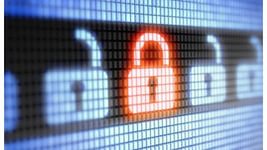 При заполнении бланка уведомления Вам необходимо указать свою фамилию, имя, отчество (последнее — при наличии), обратный адрес для возможной связи в целях уточнения возникающих вопросов, регион, в котором выявлен информационный материал, а также указатель страницы сайта в сети Интернет, содержащей запрещенную информацию, и описание выявленной запрещенной информации, позволяющее ее идентифицировать.Кроме того, к уведомлению может быть прикреплен снимок (скриншот) страницы, содержащей запрещенную информацию.При отсутствии указанного в уведомлении информационного материала или невозможности его идентифицировать рассмотрение уведомления может быть прекращено.Просим Вас руководствоваться указанными требованиями, внимательно заполнить все предложенные реквизиты и четко указать необходимые сведения. Это значительно ускорит рассмотрение Вашего уведомления по существу.